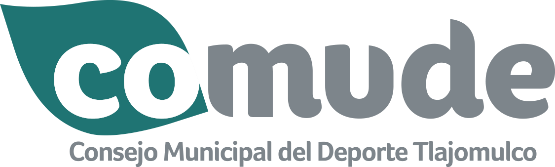 UNIDAD DE TRANSPARENCIAPara personas con discapacidad visual: Descargue aquí Software libre para lectura de PantallaSOLICITUD ELECTRÓNICA1.- Para ingresar solicitud de información electrónica, le invitamos a unirse al Sistema INFOMEX, a través de los siguientes pasos:
- Ingresar a www.infomexjalisco.org.mx
- El sistema le solicitará registrarse por única ocasión, es importante que anote en lugar seguro el nombre de usuario y contraseña que registra.
- De manera automática, el sistema lo guiará para presentar de manera exitosa la solicitud.
- Daremos contestación por la misma vía, por lo que en ocho días hábiles contados a partir de la admisión de la solicitud, deberá ingresar a la misma página (ingresando el nombre de usuario y contraseña de registró) para visualizar la respuesta.SOLICITUD FÍSICA
Para presentar solicitud directamente en nuestras oficinas, lo invitamos a acudir a la Unidad de Transparencia, ubicada en Calle Constitución Oriente  S/N, Cabecera Municipal, en Tlajomulco de Zúñiga Jalisco  CP  45640, En horario de atención de 9:00 a 15:00 h. de lunes a viernes.
Podrá presentar solicitud de información previamente elaborada, la cual deberá contener lo siguiente:
1.- Estar dirigida a Comude Tlajomulco,
2.- Nombre del solicitante y autorizados para recibir información,
3.- Domicilio o correo electrónico para recibir notificaciones,
4.- Describir la información solicitada (proporcionando el mayor número de datos que favorezcan la localización) y manifestar el formato en que se requiere, es decir, copia simple, certificada, etc.
5.- Enviaremos la respuesta al octavo día hábil, contado a partir de la admisión de la solicitud, al domicilio o correo electrónico que proporcionó.SOLICITUD VÍA CORREO ELECTRÓNICO
transparencia_comude@tlajomulco.gob.mx

SOLICITUD VÍA TELEFÓNICA
3283 4400 ext. 3260

SOLICITUD VÍA TELEGRAMA O MENSAJERÍA
Calle Constitución Oriente S/N, Cabecera Municipal, en Tlajomulco de Zúñiga Jalisco  CP  45640, con atención a la Unidad  de Transparencia de Comude Tlajomulco.
En nuestras oficinas contamos con formato establecido para que ingrese la solicitud, el cual ponemos a su disposición en formato editable, ingrese aquíSolicitud de derechos Arco. aquíSolicitud de acceso y/o rectificación y/o oposición y/o cancelación de datos personales, ingrese aquíMedios de ImpugnaciónRecurso de RevisiónRevisión OficiosaRecurso de Transparencia